Western Australia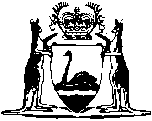 Roman Catholic Church Property Act Amendment Act 1912Western AustraliaRoman Catholic Church Property Act Amendment Act 1912Contents1.	Short title	12.	Power to appoint attorneys	13.	Power to appoint administrator to act on death of Archbishop	1Notes	Compilation table	3Western AustraliaRoman Catholic Church Property Act Amendment Act 1912 An Act to amend the Roman Catholic Church Property Act 1911. 1.	Short title 		This Act may be cited as the Roman Catholic Church Property Act Amendment Act 1912 1, and shall be read as one with the Roman Catholic Church Property Act 1911, hereinafter referred to as the principal Act.2.	Power to appoint attorneys 		The Roman Catholic Bishop of Perth 2 may, from time to time, by an instrument in writing under his hand and seal, appoint the Vicar Capitular of the Roman Catholic Diocese of Perth 3 duly elected by the consultors of the said Diocese, and a Priest of the said Diocese, or either of them, his attorneys or attorney to exercise all or any of the powers conferred upon the said Bishop by section 4 of the principal Act; and it shall be lawful for such attorneys or attorney so appointed, in the name and on behalf of the said Bishop, to exercise such powers accordingly, and to execute and sign all documents and writings required to give effect thereto.	[Section 2 amended: No. 5 of 1934 s. 2; No. 67 of 1972 s. 10.] 3.	Power to appoint administrator to act on death of Archbishop	(1)	The Roman Catholic Bishop of Perth 2 may, by an instrument in writing under his hand and seal, appoint the said Vicar Capitular or some other Priest of the Roman Catholic Church, an administrator to exercise the powers and perform the duties of the said Bishop from the date of his death until the appointment and consecration of his successor; and it shall be lawful for any such administrator to exercise such powers and perform such duties accordingly, and to execute all documents required to give effect thereto; and such documents shall have the same force and effect as if they had been duly signed and sealed by the said Bishop in his lifetime.	(2)	When the Roman Catholic Archbishop of Perth fails to make any such appointment the Vicar Capitular shall be deemed to have been so appointed and he may exercise the powers and perform the duties referred to in subsection (1) in accordance therewith.	[Section 3 amended: No. 67 of 1972 s. 11.] Notes1	This reprint is a compilation as at 7 February 2003 of the Roman Catholic Church Property Act Amendment Act 1912 and includes the amendments made by the other written laws referred to in the following table  4. The table also contains information about any previous reprint.Compilation table2	These powers now exercised by the Archbishop of the Archdiocese of Perth as a corporation sole called “The Roman Catholic Archbishop of Perth”: see Roman Catholic Church Property Acts Amendment Act 1916 s. 3.3	Now the Archdiocese of Perth.  See Roman Catholic Church Property Acts Amendment Act 1916 s. 2. 4	This Act is to be read as one with the following Act:		Roman Catholic Church Property Act 1911.	This Act is affected by the following Act:		Roman Catholic Church Property Acts Amendment Act 1916.	Other relevant written laws:		Roman Catholic Church Lands Ordinance 1858		The Roman Catholic Church Lands Act 1895		Roman Catholic Church Lands Amendment Act 1902		Roman Catholic Geraldton Church Property Act 1925		Roman Catholic New Norcia Church Property Act 1929		Roman Catholic Bunbury Church Property Act 1955		Roman Catholic Bishop of Broome Property Act 1957.Short titleNumber and yearAssentCommencementRoman Catholic Church Property Act Amendment Act 191232 of 191210 Oct 191210 Oct 1912Roman Catholic Church Property Act Amendment Act 19345 of 193412 Oct 193412 Oct 1934Acts Amendment (Roman Catholic Church Lands) Act 1972 Pt. III67 of 197216 Nov 197216 Nov 1972Reprint of the Roman Catholic Church Property Act Amendment Act 1912 as at 28 Jul 1987 (includes amendments listed above)Reprint of the Roman Catholic Church Property Act Amendment Act 1912 as at 28 Jul 1987 (includes amendments listed above)Reprint of the Roman Catholic Church Property Act Amendment Act 1912 as at 28 Jul 1987 (includes amendments listed above)Reprint of the Roman Catholic Church Property Act Amendment Act 1912 as at 28 Jul 1987 (includes amendments listed above)